«Центр реализации путевок и курортных услуг»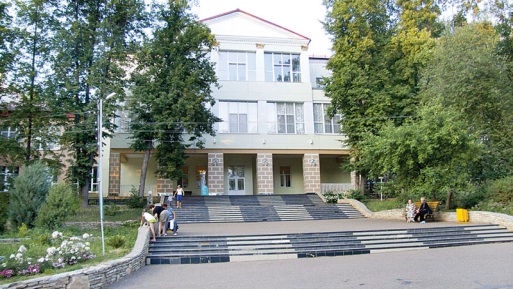 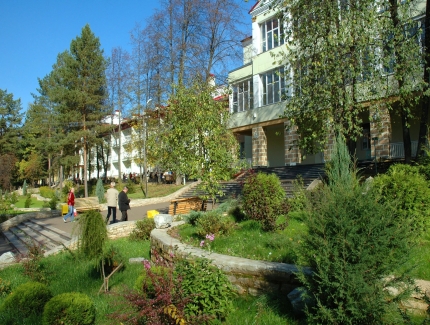 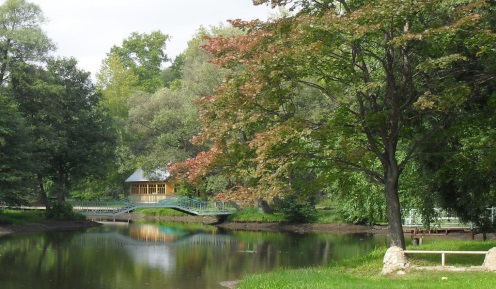 Санаторий "Варзи-Ятчи"  - это одна из старейших здравниц республики Удмуртия. "Варзи-Ятчи" известны своими уникальными торфяно-иловыми грязями и тремя типами минеральных вод. Природные факторы в комплексе с современными методами лечения дают высокие результаты - эффективность лечения 99,8 %.Профиль санатория "Варзи-Ятчи": заболеваний опорно-двигательного аппарата; нервной системы; органов дыхания; заболевания кожи; заболевания мочевыводящих путей; урологические заболевания; гинекологические заболевания, в т.ч. бесплодие; патологии желудочно-кишечного тракта, печени, желчевыводящих путей, поджелудочной железы; заболевания обмена веществ.
Тип питания: Пятиразовое, заказноеИнфраструктура, сервис, услуги: К услугам отдыхающих парковая зона, расположенная в долине реки Большая Варзи, с лиственными и хвойными  деревьями,  пруд с лодочной станцией (20 лодок и 5 катамаранов). Так же место для пикника, остров с беседкой, клуб с киноконцертным залом, танцевальный зал, библиотека, пункт проката, бильярд. Спортивные площадки: волейбольная, баскетбольная, игровые площадки, теннисная площадка, тренажерный зал. Телефоны для бронирования и консультации:(843) 236-51-03, 238-17-60, 299-42-85. Эл.почта: kurort-center@mail.ruТАТАРСТАН РЕСПУБЛИКАСЫПРОФСОЮЗЛАР УЧРЕЖДЕНИЕСЕ“Центр реализации путёвок и курортных услуг”г.Казань, ул.Муштари, 9 (центр города), офис 108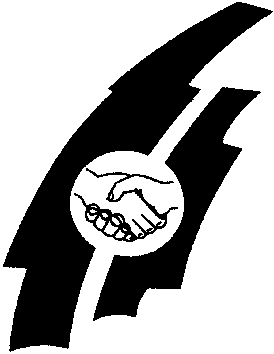 УЧРЕЖДЕНИЕ ПРОФСОЮЗОВ РЕСПУБЛИКИ ТАТАРСТАН“Центр реализации путёвок и курортных услуг”г.Казань, ул.Муштари, 9 (центр города), офис 108